Design with the Living 2021Thursday 4th & Friday 5th November (13 – 17:30, GMT)
Online via Zoom (link sent separately) 
#designwiththeliving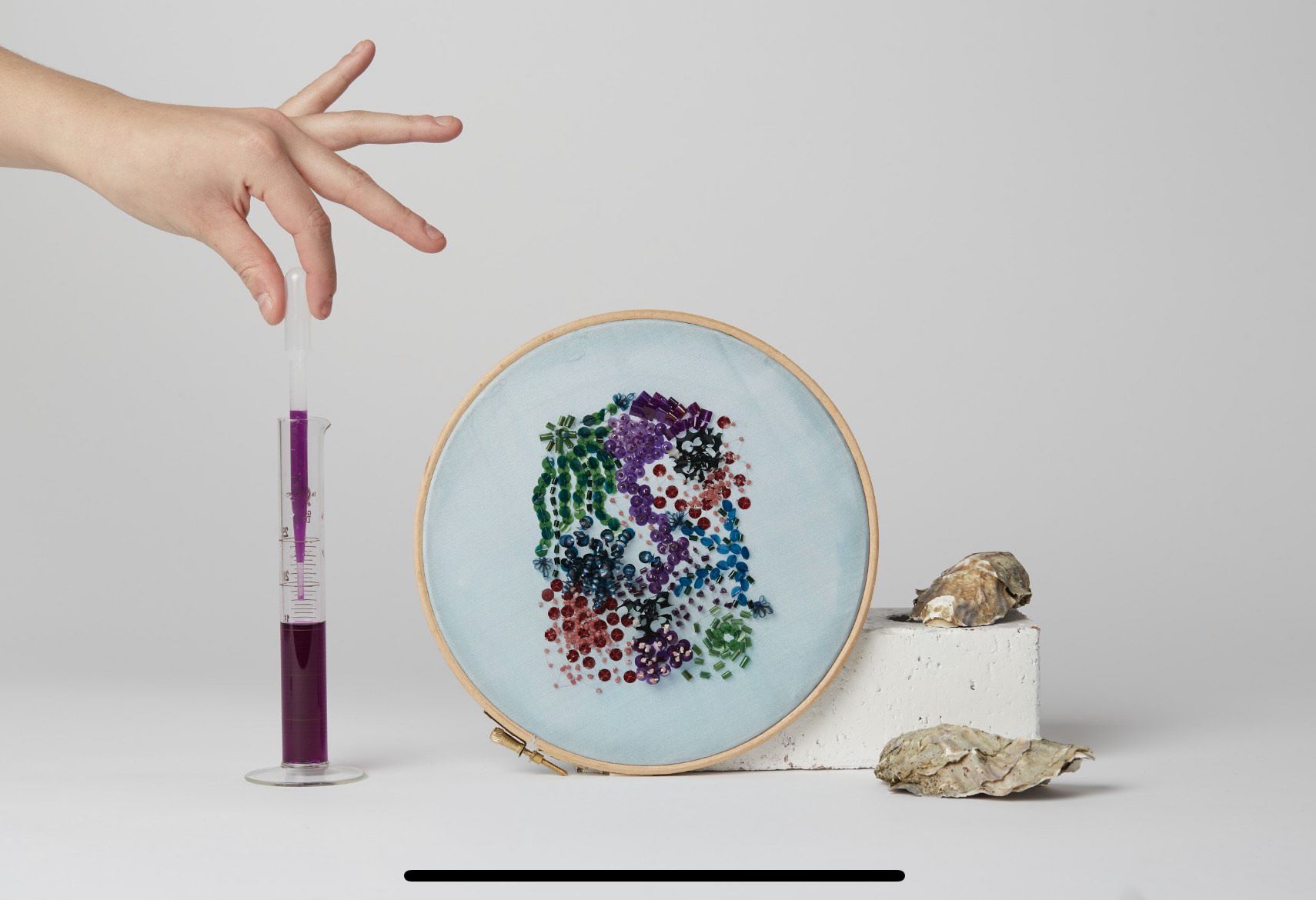 Image: Excessories by Cassie Quinn 2020, photography Paul Cochrane.The third annual Design with the Living symposium aims to explore how a living systems thinking approach to design can nurture a radical mindset where multi-species creative collaborations can contribute to planetary heath.This symposium aims to participate in shaping an ecological blueprint for future biodesign practice. It is co-organised by the Design Museum, the Living Systems Lab (Central Saint Martins UAL), The Bio ID Lab (Bartlett School of Architecture, UCL) and the British Council.The event will bring together a range of perspectives from designers, scientists, researchers, ecologists, architects, and ask: is biodesign truly addressing planetary challenges, or is biodesign perpetuating a mindset of natural exploitation and business as usual? Can biodesign adopt multi-species thinking? Should this design approach become the norm?AgendaDay 1: Thursday 4th of November 13:00 – 13:15 Welcome and Opening Provocation from Frederic Migayrou, Chair and Bartlett Professor of Architecture at The Bartlett School of Architecture
13:15 – 15:00 PANEL 1: Biodiversity 
How can designing with living systems help restore degraded ecologies and nurture biodiversity? Chaired by Carole ColletHarry Watkins, Director of St Andrews Botanic Garden, PhD candidate at the 		University of Sheffield and Lecturer at UCL.Laura Drouet and Olivier Lacrout, Curators and Founders of Studio d-o-t-s.Brigitte Kock and Irene Roca Moracia, Designers, Maison/0, Central Saint Martins UALMiriam Josi and Stella Lee Prowse, Designers and winners of the Boisbuchet Residency Awards 2021
15:00 -15:15 Break
15:15 - 17:00 PANEL 2: Circularity 
How can biodesign accelerate the circular economy to create value from waste? Atelier Luma, Bio-regional design laboratory.Duncan Cameron, Professor of Plant and Soil Biology, University of  		Sheffield.Cassie Quinn, Regenerative textile designer, founder of C.Q Studio.Anete Salmane, Teaching Fellow, BioID Lab, UCL.
17:00 – 17:30  Discussion: What does this mean for design and architecture? 	   		  Chaired by Hannah Robinson, British CouncilDay 2: Friday 5th of November 13:00 – 13:05 Welcome and opening provocation13:15 – 15:00  PANEL 3: climate and extreme environments How can living system thinking help us design for disrupted climate and extreme environments? Chaired by Alice TaylorMonika Brandić Lipińska, PhD candidate, Hub for Biotechnology in the Built Environment, Newcastle UniversityJulia Juechstock, Biodesigner.Prantar Tamuli, PhD Candidate, Bio-ID Lab, UCL.Anthony Acciavati, Historian, Cartographer and Architect, Visiting Assistant Professor in Urban Studies, Yale University.15:00 – 15:15 Break 15:15 - 17:00  PANEL 4: Inclusive futures How can biodesign help foster community and create manufacturing processes that generate meaningful employment? Chaired by Marcos CruzPeg Rawes, Professor of Architecture and Philosophy, The Bartlett School of 	Architecture, UCL.
Paula Camina Eiras, Biodesign Researcher.Orkan Telhan, Interdisciplinary artist, designer and researcher and Associate  	Professor of Fine Arts - Emerging Design Practices at University of 				Pennsylvania.Dr Carmen Hijosa, Founder and Chief Creative & Innovation Officer for Ananas Anam Ltd.17:00 – 17:30  Discussion: What does this mean for design and architecture?                             Chaired by Olivia Bailey, the Design Museum 
